2022 LOS ANGELES COUNTY CASTAIC LAKE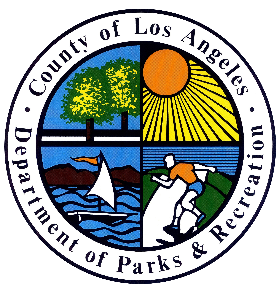 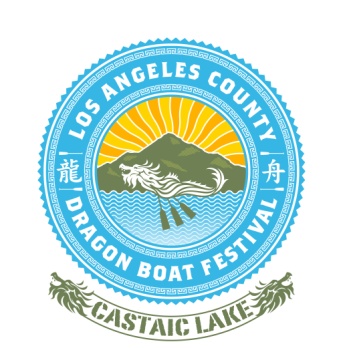 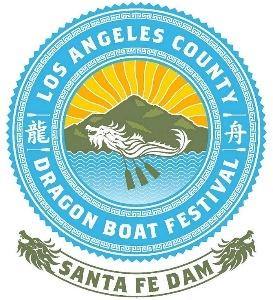 	DRAGON BOAT FESTIVAL	TEAM ROSTERTEAM NAME:											DIVISION:  												PLEASE COMPLETE ENTRIES AS SHOWN IN THE EXAMPLES BELOW.  Please list each team member, alphabetically by last name.  All information is required.Completed rosters are to be submitted by May 31, 2022 along with copies of the signed waiver.I certify that each team member on this roster has read, understood, and signed a waiver, and is eligible to participate in this event.Signature of Team Captain: 							  Date: 					No.Last NameFirst NameGenderPosition(Drummer / Paddler / Alternate / Steers)EXDoeJaneFDrummer01020304050607080910111213141516171819202122232425